2022-23 Love the Game TournamentDIVISIONS: 3rd Grade Girls	 4th Grade Girls   5th Grade Girls    6th Grade Girls  3rd Grade Boys	 4th Grade Boys   5th Grade Boys   6th Grade Boys			(Some divisions may be combined depending on number of entries – SIGN UP EARLY)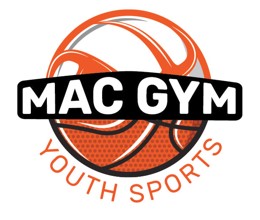 DATE: Saturday, February 11, 2022	TOURNAMENT FEE:	$200 per teamREGISTRATION DEADLINE:  January 28,2023 OR when tournament is full – whichever is firstMake Checks Out To:  MAC GYM Blake Whitman				Cell:  419-487-15557943 Cicero Rd					Hicksville, Oh 43526				Email: macgymohio@gmail.comLove the Game Tournament EntryPlease Print – One Form Per TeamDIVISIONS (Circle one): 	Boys	or	Girls(Circle one): 3rd Grade	4th Grade	5th Grade	6th GradeTeam Name (School): _____________________________________CONTACT INFORMATION:Coach: _________________________________________________Cell: ___________________________________________________Email: __________________________________________________Please Make Checks Payable To:MAC GYM7943 Cicero Rd.Hicksville, Ohio 43526$200 Entry(PAID Entry must be received to secure your team’s spot in the tournament)(Roster must be completed for entry to be accepted.)MAC Office use only – 	Paid:      Yes       No   	Date received ___________ Check#_____Players Name(First and Last)Jersey Number